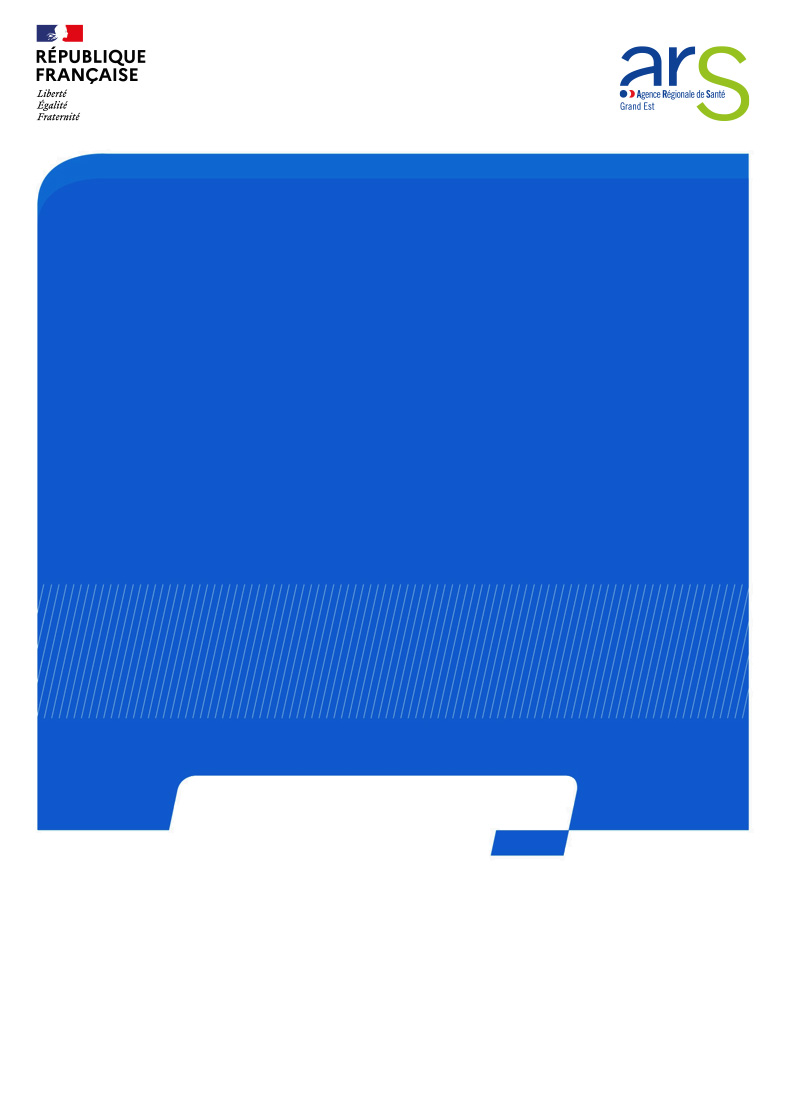 PRÉSENTATION DU DEMANDEURIDENTIFICATION DE LA STRUCTURENom de la structure du porteur : Commune d’implantation :N° FINESS géographique : I__I__I__I__I__I__I__I__I__IN° FINESS juridique : I__I__I__I__I__I__I__I__I__IN° SIRET : I__I__I__I__I__I__I__I__I__I__I__I__I__I__ICode APE : Adresse : Code postal :Commune : Adresse de correspondance, si différente :Code postal :Commune : Téléphone : Courriel : Capacité d’installation en hébergement permanent :Capacité d’installation en hébergement temporaire :Nombre de places en accueil de jour : Capacité installée en unité protégée (unité Alzheimer) :Dernier GMP validé et date de validation :Dernier PMP validé et date de validation :Date du dernier arrêté d’autorisation :Date de la dernière convention tripartite / CPOM :IDENTIFICATION DU REPRÉSENTANT LÉGALPrénom : Nom :Fonction : Téléphone : Courriel : IDENTIFICATION DE LA PERSONNE CHARGÉE DU PRÉSENT DOSSIER (si différente du représentant légal)Prénom :Nom :Fonction :Téléphone :Courriel : PRÉSENTATION DU PROJET LES OBJECTIFS DU PROJETDécrire notamment quelles sont vos motivations à réaliser ce projet LES MODALITÉS D’INSCRIPTION DANS LE PROJET D’ÉTABLISSEMENTLE DESCRIPTIF DU PROJETDécrire les modalités d’accompagnement et de soins, nombre de places, les moyens associés (humains et budgétaires)LE PERSONNELDécrire l’organisation du personnel, nombre d’ETP, qualification et formations suivies ou prévuesLES MODALITÉS D’ACCUEIL ET DE FONCTIONNEMENTModalités d’accueil, jours et horaires d’ouverture LES CONDITIONS ARCHITECTURALES Localisation géographique, l’environnement architectural, surface, jardin / terrasse attenante sécurisé(e) en accès libre pour les résidents, aménagements prévus, plan des locauxPOPULATION ACCUEILLIE ET LES CRITÈRES D’ADMISSIONPROTOCOLES D’ADMISSION ET DE SORTIELES ACTIVITÉS ORGANISÉES PAR LE PASALes partenariats développés dans le cadre du projet, les modalités et calendrier de mise en œuvre détaillé(e)sLES CONDITIONS D’ASSOCIATION DES FAMILLES ET DU CONSEIL DE LA VIE SOCIALEPIÈCES À JOINDRE Le dossier de candidature doit comporterLes pièces permettant d’attester des modes de collaboration avec les organismes partenaires, des modalités des partenariats formalisés, de l’ancrage du porteur du projet dans le tissu national et/ou local.Un relevé d’identité bancaire ;Les statuts signés et datés (pour les établissements sous statuts associatifs) ;La convention de partenariat si plusieurs EHPAD sont concernés par le projet.ATTESTATION SUR L’HONNEUR Cette fiche doit obligatoirement être remplie pour toute demande (initiale ou non) quel que soit le montant de la subvention sollicitée. Si le signataire n’est pas le représentant légal du demandeur, joindre le pouvoir lui permettant d’engager celle-ci. Je soussigné(e), (Prénom Nom) ………………………………………………………………………………………………………..Représentant(e) légal(e) de la structure …………………………………………………………………………………………… :S’engage à mettre en œuvre le projet conformément aux informations contenues dans le présent cahier des charges ;S’engage à répondre à l’évaluation, et à ses demandes ultérieures de participation à des enquêtes relatives à l’impact de l’action ;Demande une subvention de : …………    € Fait le : ……………………………………………………………À : …………………………………………………………………..Signature : AttentionToute fausse déclaration est passible de peines d’emprisonnement et d’amendes prévues par les articles 441-6 et 441-7 du code pénal.Le droit d’accès aux informations prévues par la loi n° 78-17 du 6 janvier 1978 relative à l’informatique, aux fichiers et aux libertés s’exerce auprès du service ou de l’Etablissement auprès duquel vous avez déposé votre dossier.